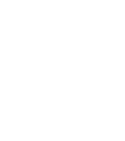 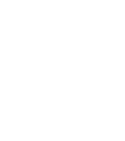 Programme of StudySubject: ArtYear: 9Programme of StudySubject: ArtYear: 9Programme of StudySubject: ArtYear: 9                                                                                Autumn 1                                                                                Autumn 1War and Conflict – Charcoal/Graphite (RED-P project)War and Conflict – Charcoal/Graphite (RED-P project)                                                                            Autumn 2                                                                            Autumn 2Fashion Design Project - DrawingFashion Design Project - Drawing                                                                         Spring 1                                                                         Spring 1Pop Art Project – Paint and Mixed MediaPop Art Project – Paint and Mixed Media                                                                        Spring 2                                                                        Spring 2“Massive” - Public Art sculpture. Junk modelling materials“Massive” - Public Art sculpture. Junk modelling materials                                                                       Summer 1                                                                       Summer 1                                                                  Cartoon strip workshop                                                                  Cartoon strip workshop                                                                       Summer 2                                                                       Summer 2                                                                  Text and Image – initiation into GCSE Art                                                                  Text and Image – initiation into GCSE Art